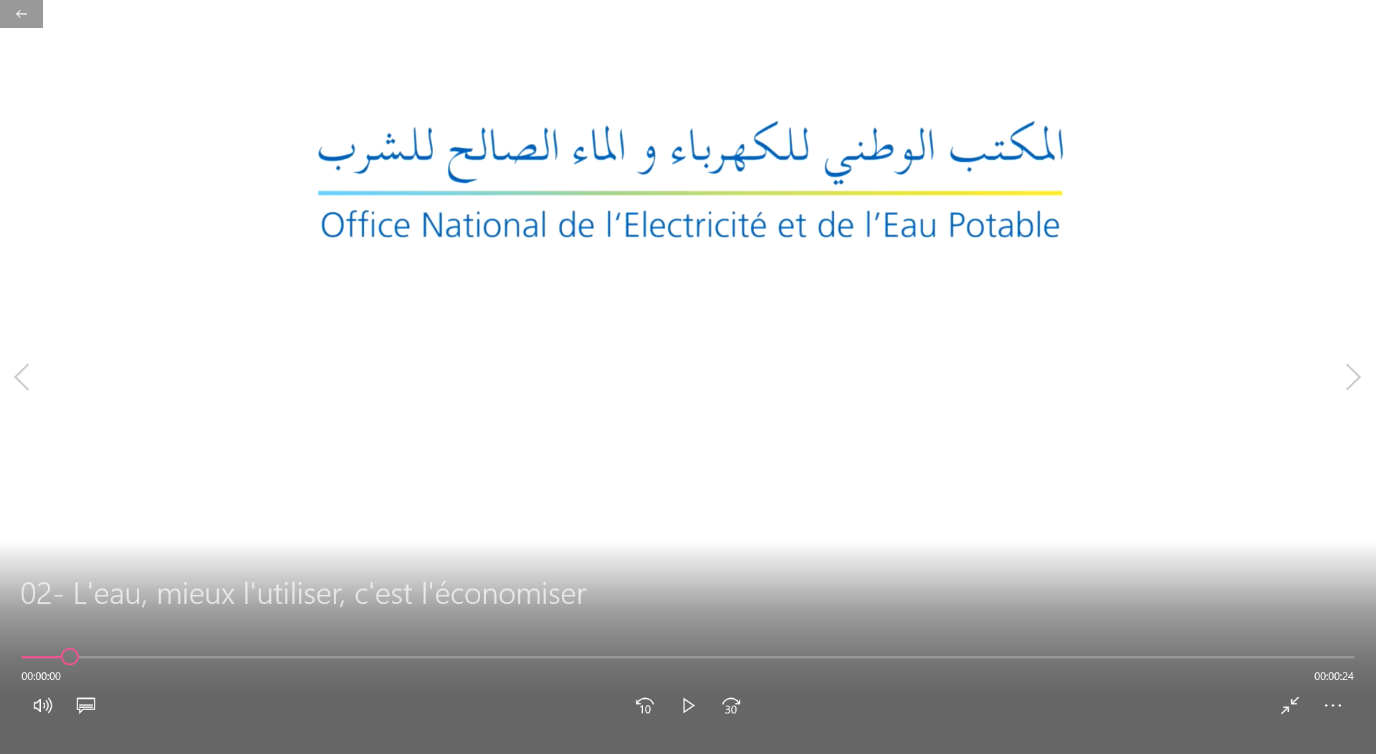 Communiqué de presseCampagne « Plages Propres 2022 »L’ONEE se mobilise au profit des personnes à besoins spécifiques*****************************Le mercredi 10 août 2022, l’Office National de l’Electricité et de l’Eau potable (ONEE) a organisé en partenariat avec la Fédération Royale Marocaine des Sports pour Personnes en situation de Handicap (FRMSPSH), une action de sensibilisation et d’animation sportive, culturelle et artistique au profit des personnes à besoins spécifiques à la plage de Bouznika.Cet évènement, qui s’inscrit dans le cadre du programme « Plages propres » piloté par la Fondation Mohammed VI pour la Protection de l’Environnement sous la présidence de Son Altesse Royale la Princesse Lalla Hasnaa a pour objectif la sensibilisation des personnes à besoins spécifiques aux problématiques environnementales, en particulier la pollution plastique des mers et des océans et à leur inculquer les comportements écologiquement responsables vis-à-vis du littoral et de l’environnement.A cette occasion, un programme de sensibilisation riche et varié d’activités socio-éducatives, sportives, culturelles et artistiques a été élaboré au profit des estivants à besoins spécifiques comprenant des ateliers de sensibilisation à la protection de l’environnement au niveau du centre d’éducation à l’environnement du village d’animation de l’ONEE, des activités de recyclage des déchets, des concours de dessins, des compétitions sportives avec remise de trophées…etc. Cette manifestation a connu la participation de deux champions marocains internationaux médaillés aux jeux paralympiques 2020 de Tokyo.Egalement, une table ronde a été organisée à la plage de Bouznika en marge de cet évènement sur la thématique du rôle de la sensibilisation des personnes à besoins spécifiques dans la protection de l’environnement, avec la participation d’experts environnementaux, des cadres de l’ONEE et des membres de la Fédération Royale Marocaine des Sports pour Personnes en situation de Handicap.Cette action s’inscrit dans le cadre de l’engagement continue de l’ONEE, en tant qu’entreprise citoyenne, visant notamment la contribution à l’inclusion sociale des personnes à besoins spécifiques et la sensibilisation des citoyens à l’utilisation rationnelle des ressources en eau et à la préservation de l’environnement.